USNESENÍ	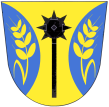 z 37. zasedání ZO Oldřichovice – 23.4.20181/23042018ZO schvaluje program zasedání a bere na vědomí kontrolu usnesení z 36. zasedání ZO2/23042018ZO schvaluje dle § 67 zákona 128/2000 Sb. o obcích pro volební období 2018 – 2022 počet členů zastupitelstva na 7 3/23042018ZO schvaluje rozpočtové opatření č. 1/20184/23042018ZO schvaluje zhotovení příjezdové cesty k ČOV z asfaltu, uvnitř areálu ČOV bude zámková dlažba5/23042018ZO neschvaluje finanční příspěvek pro Domov pro seniory Napajedla, p.o.Marie Bartková, v.r.							Ing. David Neulinger, v.r.        starostka  								          místostarosta						             	   